    Découverte des instruments classiques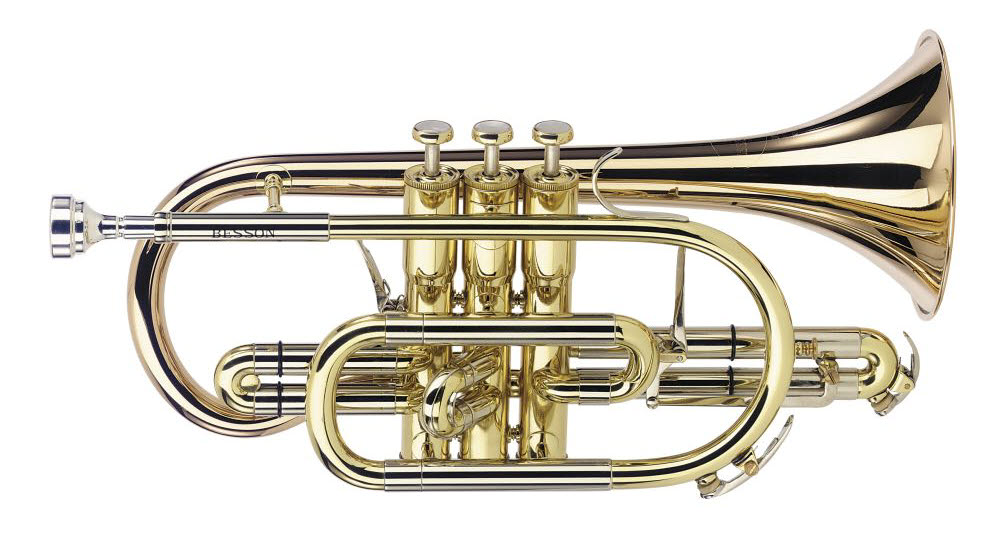 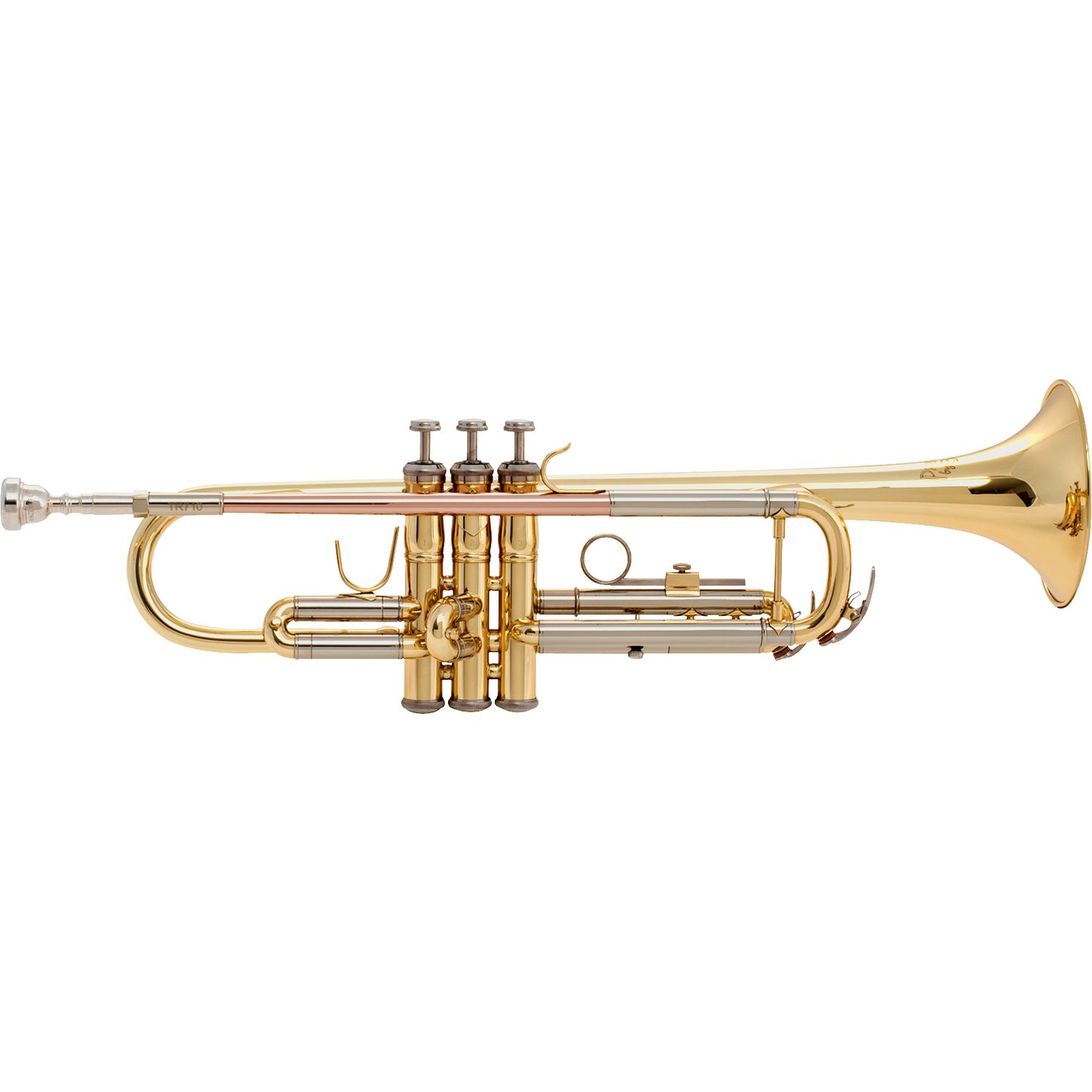 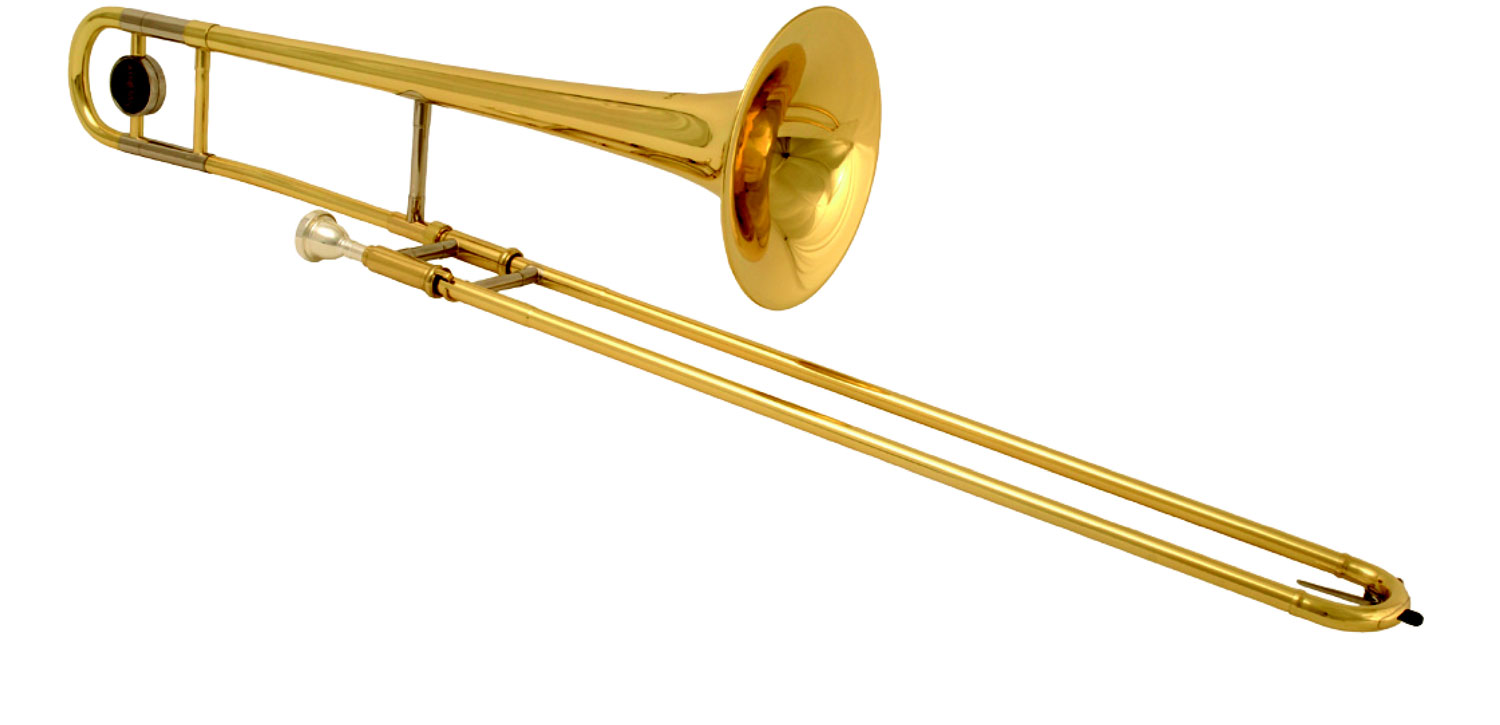 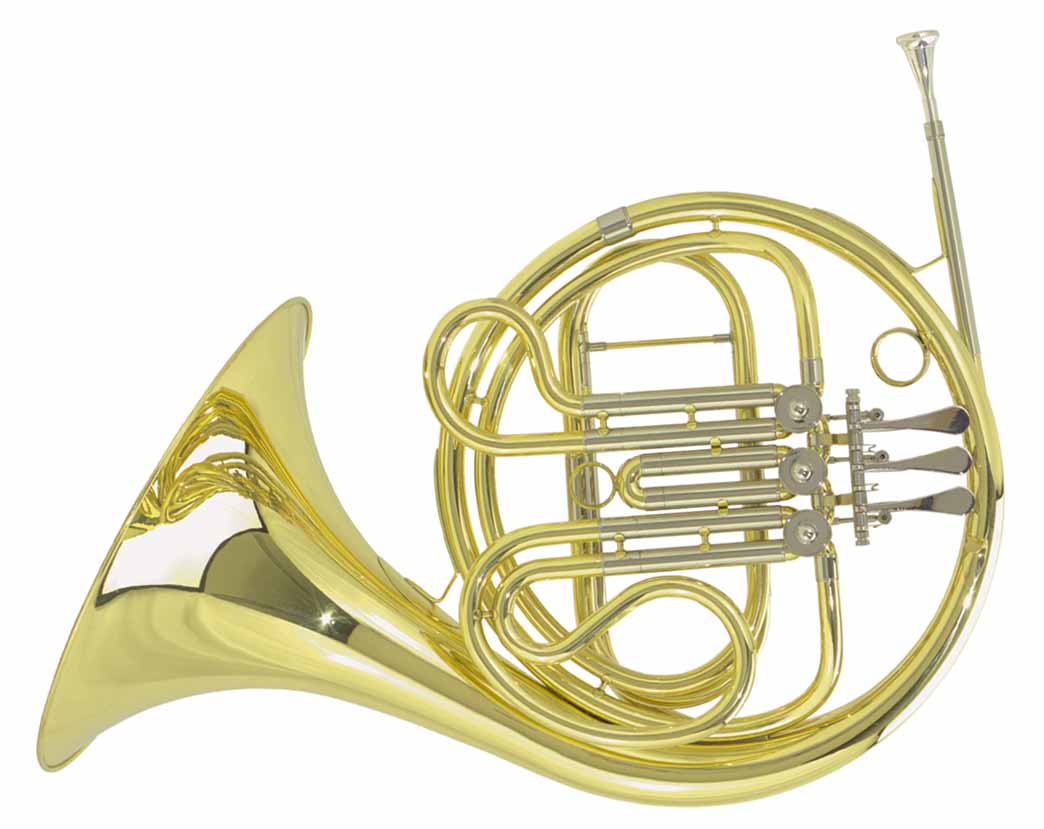 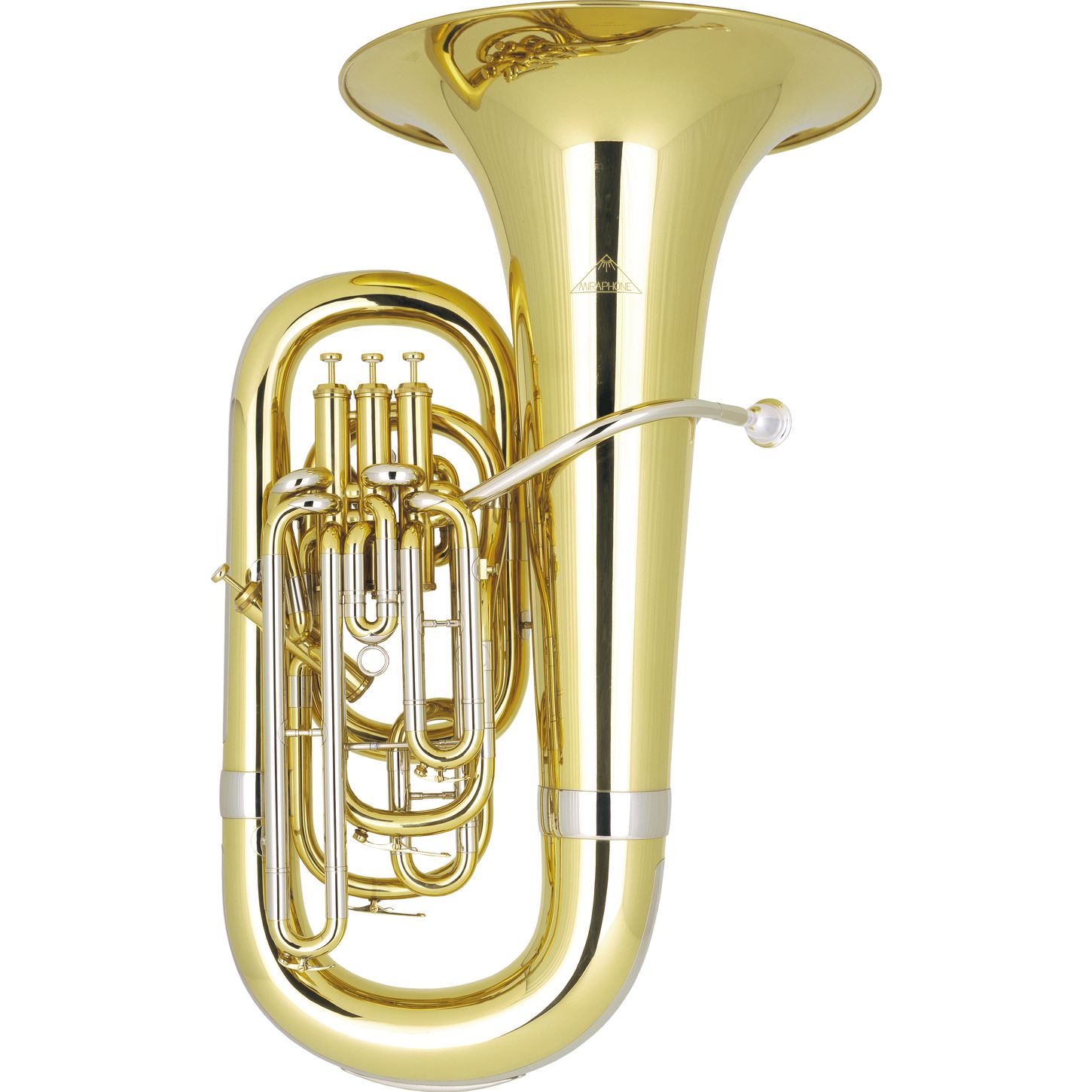 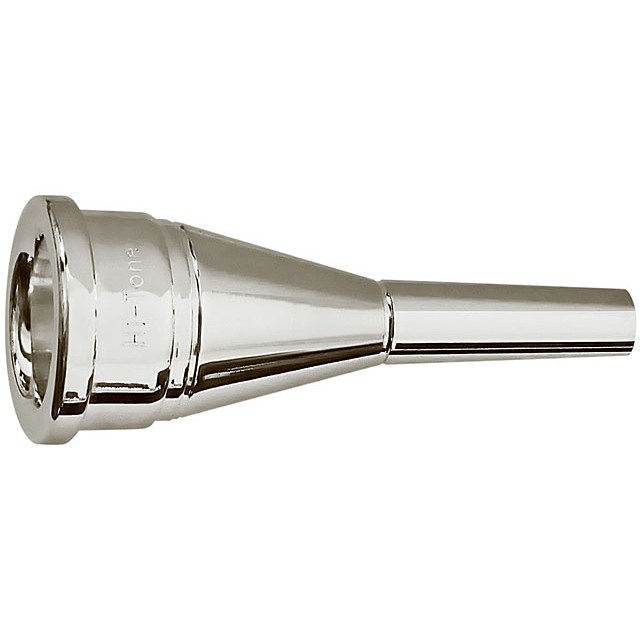 SaxophoneCorTrompetteCornet à pistonTubaPalmesTromboneClarinetteEmbouchureSaxophoneCorTrompetteCornet à pistonTubaPalmesTromboneClarinetteEmbouchureSaxophoneCorTrompetteCornet à pistonTubaPalmesTromboneClarinetteEmbouchureSaxophoneCorTrompetteCornet à pistonTubaPalmesTromboneClarinetteEmbouchureSaxophoneCorTrompetteCornet à pistonTubaPalmesTromboneClarinetteEmbouchureSaxophoneCorTrompetteCornet à pistonTubaPalmesTromboneClarinetteEmbouchureSaxophoneCorTrompetteCornet à pistonTubaPalmesTromboneClarinetteEmbouchureSaxophoneCorTrompetteCornet à pistonTubaPalmesTromboneClarinetteEmbouchureSaxophoneCorTrompetteCornet à pistonTubaPalmesTromboneClarinetteEmbouchure